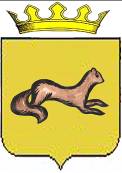 КОНТРОЛЬНО-СЧЕТНЫЙ ОРГАН ОБОЯНСКОГО РАЙОНАКУРСКОЙ ОБЛАСТИ306230, Курская обл., г. Обоянь, ул. Шмидта д.6, kso4616@rambler.ruЗАКЛЮЧЕНИЕ №2на проект решения Представительного Собрания Обоянского района Курской области «О выплате материальной помощи Главе муниципального района «Обоянский район» Курской области»г.Обоянь                                                                                                    25.01.2016 г.Представленным проектом Решения Представительного Собрания Обоянского района Курской области предполагается выплата материальной помощи Главе Обоянского района Курской области в размере 2,0 ежемесячного денежного вознаграждения, учитывая необходимость в лечении и восстановлении здоровья.При проведении экспертизы представленного проекта Решения установлено следующее:В соответствии с пунктом 13 Решения Представительного Собрания Обоянского района от 07.02.2007  № 1/11 «Об утверждении Порядка и условий оплаты труда Главы муниципального района «Обоянский район» Курской области, Председателя Представительного Собрания Обоянского района Курской области, осуществляющих свои полномочия на постоянной основе» (с последующими изменениями и дополнениями) Главе района выплачивается материальная помощь в по решению Представительного Собрания Обоянского района при необходимости  в лечении и восстановлении здоровья в связи с заболеванием в размере 2,0 ежемесячного денежного вознаграждения.Таким образом, рассматриваемый проект Решения соответствует положениям пункта 13 Решения Представительного Собрания Обоянского района от 07.02.2007  № 1/11 «Об утверждении Порядка и условий оплаты труда Главы муниципального района «Обоянский район» Курской области, Председателя Представительного Собрания Обоянского района Курской области, осуществляющих свои полномочия на постоянной основе» (с последующими изменениями и дополнениями).Контрольно-счетный орган Обоянского района Курской области рекомендует Представительному Собранию Обоянского района Курской области рассмотреть, предложенный проект Решения на заседании Представительного Собрания Обоянского района Курской области.Председатель Контрольно-счетного органа Обоянского района Курской области                                                         С. Н. Шеверев